Name: ___________________________		Block:_______		Date:____________________	TEST REVIEW – The World Wars of the 20th century Use your notes from class lectures, your textbook, and chapter summaries to answer the following questions.  1.  World War I was fought in the first part of what century?  20th 2.  World War I was fought primarily on what continent?  Europe3.  Which of the following were major causes of World War I?  	a.  Nationalism		b.  Militarism	c.  Imperialism		d.  a crisis in the Balkans	e.  All of the Above were major causes of World War I4.  Militarism 	 is the build-up of a nation’s armed forces in preparation for war.    5.  The growth of IMPERIALISM	 in the last half of the nineteenth century also played	a role in the coming of war.  Countries competed for lands in other parts of the world, 	especially in Africa.  This led to conflict, and it increased the rivalries among European 	states.6.  By 1914, the two major European alliances were the TRIPLE ALLIANCE  and the 	TRIPLE ENTENTE  .7.  Where was Archduke Francis Ferdinand of Austria-Hungary assassinated?    SERBIA  8.  Two American inventions, the MACHINE GUN  and BARBED WIRE  	brought about a new type of warfare – trench warfare.   9.  World War I was a TOTAL WAR   ,  meaning that virtually all of society was mobilized behind the war effort.10.  When did World War I end and what treaty ended the war?  11 Nov  1918, TREATY OF VERSAILLES 11.  Why did Russia withdraw its troops from the war?  THE BOLSHEVIK (COMMUNIST) REVOLUTION AGAINST 	THE CZAR.  12.  Who assassination sparked World War I?  ARCHDUKE FRANCIS FERDINAND OF AUSTRIA-HUNGARY13.  The Triple Alliance was between what three nations?  GERMANY, AUSTRIA-HUNGARY, ITALY14.  The Triple Entente was between what three nations?  GREAT BRITAIN, FRANCE, RUSSIA15.  Loyalty and devotion to a nation; especially:  a sense of national consciousness exalting one nation above all others and placing primary emphasis on promotion of its culture and interests as opposed to those of other nations describes NATIONALISM  one of the root causes of World War I.16.  Four things contributed to the start of World War I.  What were they?  	Militarism;  Alliances; Imperialism;  Nationalism17.  Prior to World War I, Serbia was supported by what large country?  RUSSIA18.  What was Austria-Hungary’s response to the assassination of Archduke Francis Ferdinand?  AUSTRIA-HUNGARY DECLARED WAR ON SERBIA.19.  What country did Germany cross through to invade France (in both World Wars)?  BELGIUM20.  In WWI, who were the main Allied Powers?  GREAT BRITAIN, FRANCE, AND THE UNITED STATES21.  In WWI, who were the main Central Powers?  GERMANY, AUSTRIA-HUNGARY, OTTOMAN EMPIRE22.  Most of World War I was fought through what type of warfare?  TRENCH WARFARE23.  At the start of WWI, what was the official U.S. position?  NEUTRALITY  	24.  By April 1917, unrestricted German naval warfare brought the UNITED STATES  into the war.  25.  In 1917, the BOLSHEVIK OR COMMUNIST  revolution swept across Russia.   26. What event allowed Germany to launch a new offensive in France in 1918?  RUSSIAN WITHDRAWAL DUE TO 	THE BOLSHEVIK REVOLUTION.27.  Two things primarily brought about the end of WWI in 1918.  What were they?  THE BRITISH BATTLE TANK 	AND THE ARRIVAL OF U.S. TROOPS.28.  Another name for a truce, or cease-fire, is ARMISTICE.    29.  Who was the U.S. president during World War I?  WOODROW WILSON30.  Under the Treaty of Versailles, Germany had to pay crippling REPARATIONS  to cover the cost of the war to the afflicted countries.31.  Under the Treaty of Versailles, Germany had to pay war reparations, lost territory, and had to drastically 	reduce the size of its  ARMED FORCES.  32.  Under the Treaty of Versailles, Austria-Hungary was divided into these four countries:  AUSTRIA, HUNGARY, CZECHOSLOVAKIA, and  YUGOSLAVIA.  33.  After WWI, what happened to the Ottoman Empire?  BROKEN UP AND CEASED TO EXIST.34.  This organization was proposed by President Wilson to bring an end to all wars through diplomacy:                 LEAGUE OF NATIONS	35.  Adolf Hitler believed Germans were a superior race he called the ARYAN  race.36.  In the years prior to WWII, Adolf Hitler grossly violated which treaty?  TREATY OF VERSAILLES37.  Did Europe use force to uphold the Treaty of Versailles?  NO38.  Giving in to demands in order to keep peace is called a policy of APPEASEMENT.  39.  The Rome-Berlin Axis was between German and what nation?  ITALY40.  Who was the fascist leader of Italy during WWII?  BENITO MUSSOLINI 41.  Who was primary supporter of the policy of appeasement?  THE BRITISH PRIME MINISTER CHAMBERLAIN 42.  The invasion of what country in 1939 prompted Great Britain and France to declare war on Germany? 	POLAND43. What was the initial US response to Japanese aggression in China?  THE U.S. THREATENED TO IMPOSE SANCTIONS ON JAPAN.44.  Many historians date the start of WWII with the Japanese invasion of MANCHURIA (NORTHERN CHINA)  in 1931.  45.  Another name for Hitler’s mechanized, lightning warfare is…  BLITZKRIEG46.  Did the Germans win the Battle of Stalingrad?  NO    In what country was it fought?            SOVIET UNION47.  The United States entered the war after THE JAPANESE ATTACK ON PEARL HARBOR, HAWAII.  48.  The name given to the invasion of France by allied forces on June 6, 1944:  D-DAY49.  General Douglas MacArthur took the PHILIPPINES  from the Japanese in the fall of 1942, fulfilling his promise to return to the archipelago. 50.  Was the Battle of Britain a naval battle, land battle, or air battle?  AIR 51.  In the Battle of Britain, what new technology gave Great Britain an edge?  RADAR52.  The United States dropped atomic  bombs on HIROSHIMA  and NAGASAKI     ending the conflict with Japan.53.  The Allies opened up two fronts in the war in Europe.  The first   front was in the south, through the invasion 	of Italy.  The second front crossed the English Channel to invade FRANCE.    54.  The Nazis rounded up JEWS  and sent them to concentration camps; the Nazis killed approximately 		6 million    JEWS  during the Holocaust.55.  Great Britain and the United States, democracies with capitalistic economies, found themselves allied with 	the SOVIET UNION (U.S.S.R.)    a communist, totalitarian country.56.  The United States entered the war on the Allied side after the Japanese attacked PEARL HARBOR.  57.  Germany invaded POLAND   prompting Great Britain and France to declare war on Germany.58.  Adolf Hitler annexed which country?  AUSTRIA  59.  After World War II, political tensions, suspicions, and a conflict of ideology led the U.S. and the U.S.S.R. into 	the COLD WAR.      60.  The war against Germany and Italy was fought primarily on what continent?  EUROPE61.  The war against Japan was fought primarily in what ocean?  PACIFIC OCEAN62.  Who were the two U.S. presidents during World War II?  FRANKLIN D. ROOSEVELT AND HARRY TRUMAN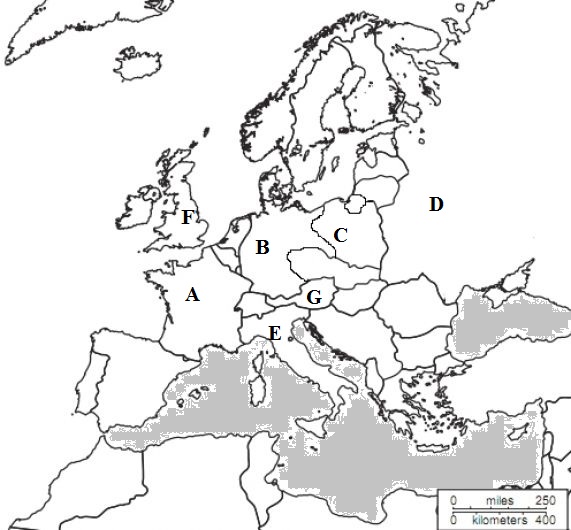 Identify the countries, A – G, in this World War II map.A.   FRANCEB.   GERMANYC.    POLANDD.     SOVIET UNIONE.    ITALYF.    GREAT BRITAIN (ENGLAND)G.  AUSTRIAAs you think, so shall you become.  